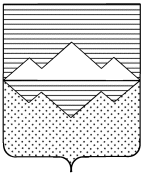 УПРАВЛЕНИЕЖИЛИЩНО-КОММУНАЛЬНОГО ХОЗЯЙСТВААДМИНИСТРАЦИИСАТКИНСКОГО МУНИЦИПАЛЬНОГО РАЙОНАЧЕЛЯБИНСКОЙ ОБЛАСТИ456910 г. Сатка Челябинской области, ул. Индустриальная 16,тел.: (35161) 4-12-02, факс: (35161) 4-07-10
электронная почта: ukh-satka@mail.ruПРИКАЗ№                                                                                                                          от «         » _____________2012 г.г.Сатка «О противодействии коррупции»В соответствии со статьей 72 Конституции Российской Федерации, Федеральным законом от 25.12.2008 г. № 273-ФЗ «О противодействии коррупции», Указом Президента Российской Федерации от 13.03.2012 г. № 297 «О Национальном плане противодействия коррупции на 2012-2013 годы и внесении изменений в некоторые акты Президента Российской Федерации по вопросам противодействия коррупции», руководствуясь Законом Челябинской области от 29.01.2009 г. № 353-ЗО «О противодействии коррупции в Челябинской области», в целях устранения причин и условий, способствующих возникновению коррупции в Саткинском муниципальном районеПРИКАЗЫВАЮВ целях противодействия коррупции, соблюдения правовых и организационных основ предупреждения коррупции и борьбе с ней, минимизации и (или) ликвидации последствий коррупционных правонарушений создать комиссию в следующем составе:Председатель комиссии: Старший юрисконсульт – Маканова Гульфия РизагилевнаЧлены комиссии: Исполняющий обязанности начальника Управления ЖКХ Саткинского муниципального района – Смирнова Варвара СергеевнаСтарший инженер – Чудинова Ирина РафисовнаУтвердить Положение о Комиссии по противодействию коррупции в Управлении жилищно-коммунального хозяйства администрации Саткинского муниципального района (Приложение №1).Утвердить План основных мероприятий противодействия коррупции в Управление жилищно-коммунального хозяйства администрации Саткинского муниципального района (Приложение №2).Утвердить План работы комиссии по противодействию коррупции в Управлении жилищно-коммунального хозяйства администрации Саткинского муниципального района на 2012 год (Приложение №3). Контроль за исполнением настоящего приказа оставляю за собой.Исполняющий обязанности начальника Управления ЖКХадминистрации Саткинского муниципального района                                            В.С.Смирнова